Sudoku Activity #10: 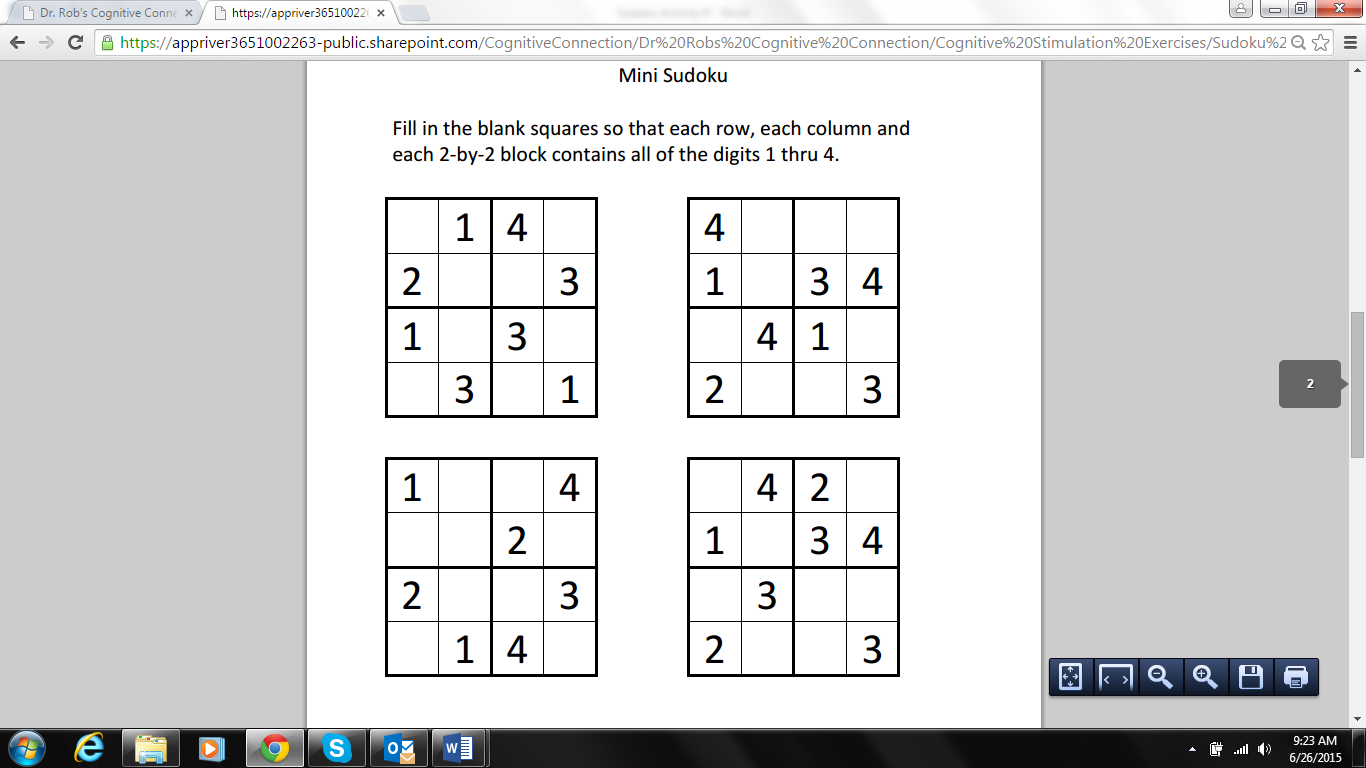 Sudoku Activity #10: SOLUTIONS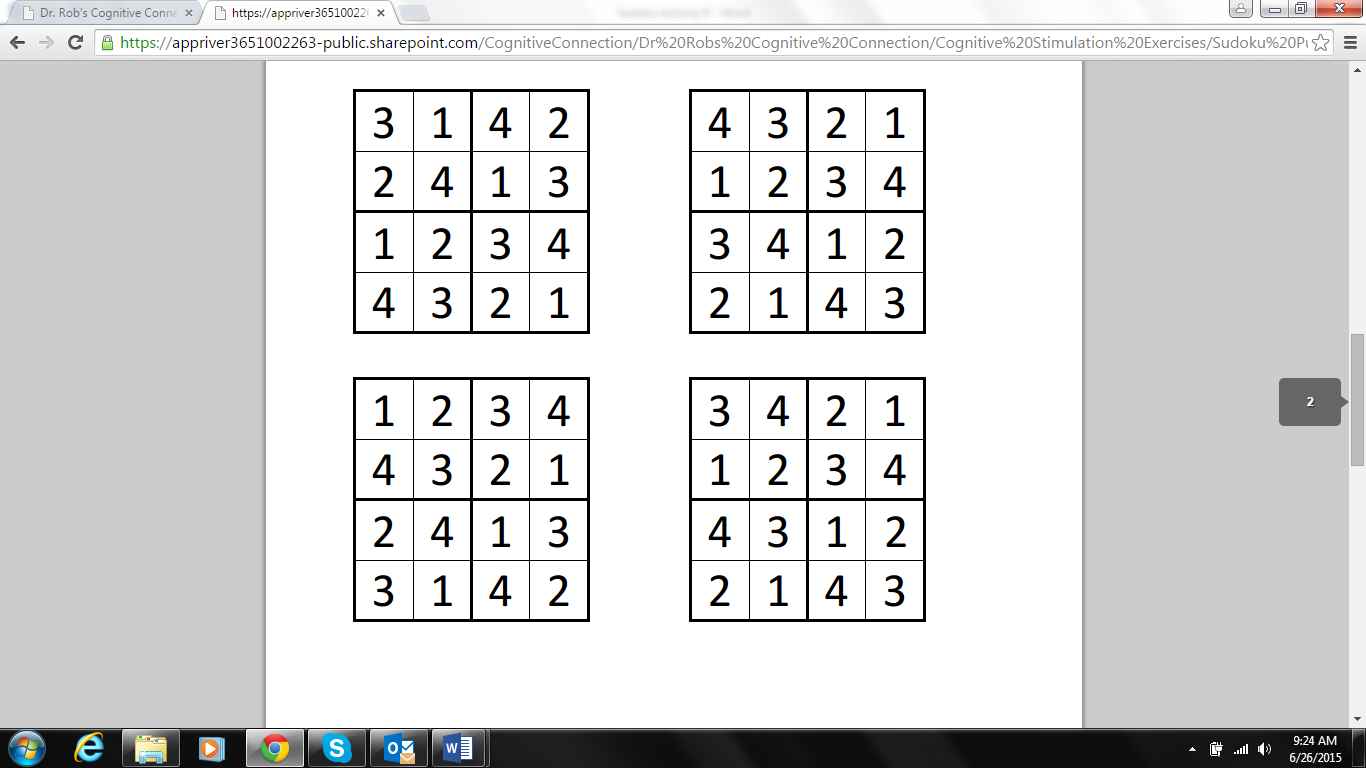 